Уважаемые родители, так как все мы вынуждены находиться дома, то предлагаю продолжить занятия с детьми дома, чтобы дети не скучали.Тематическая неделя «Пернатые соседи – птицы»Познакомить детей с птицами:	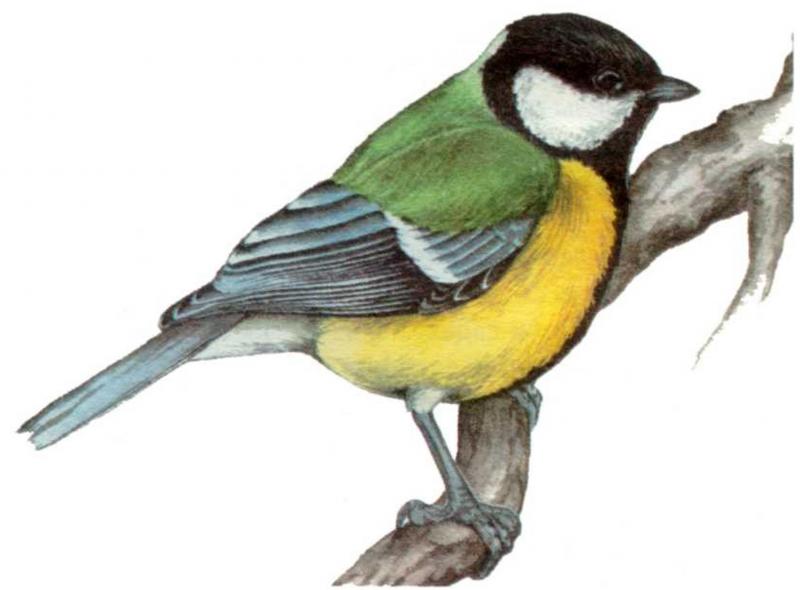 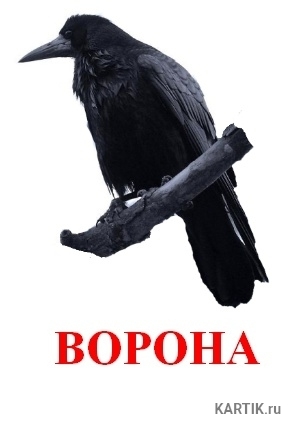 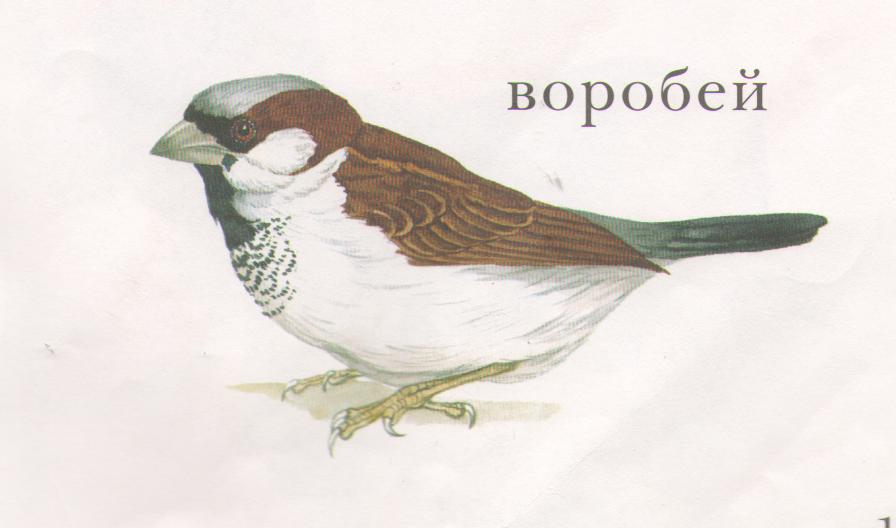    Сорока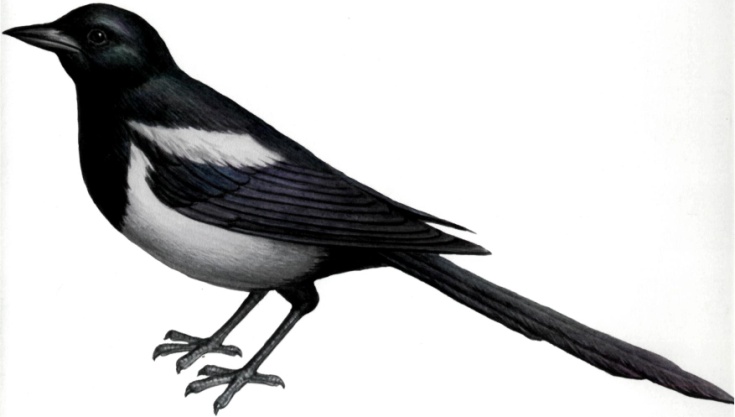   Лебедь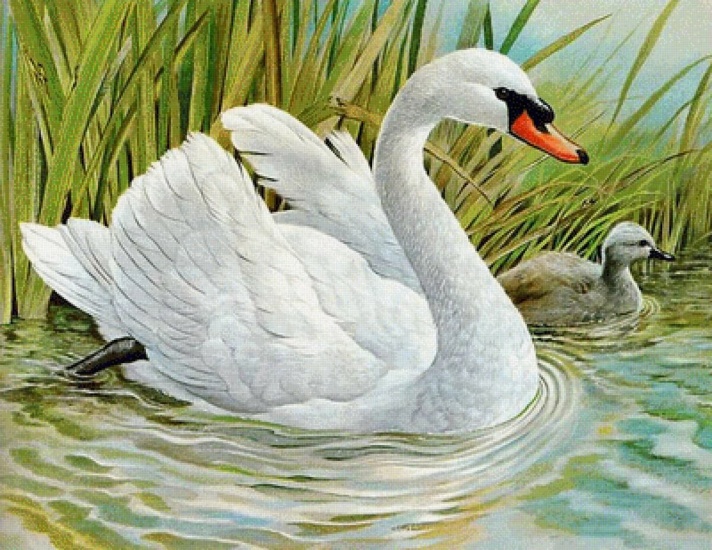 Рассмотреть птиц, рассказать чем покрыто тело птиц, чем питаются птицы.Прочитать детям сказку  Владимира Степанова «Домик для воробья» :           https://youtu.be/QlR-6WT911gАртикуляционная гимнастика «Птенчики»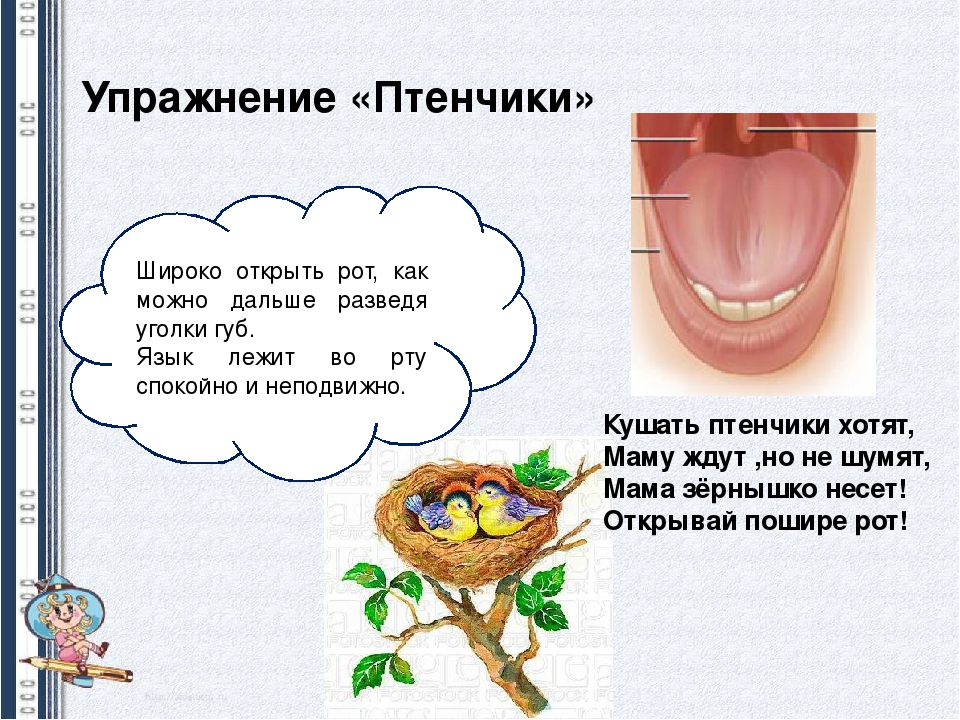 4.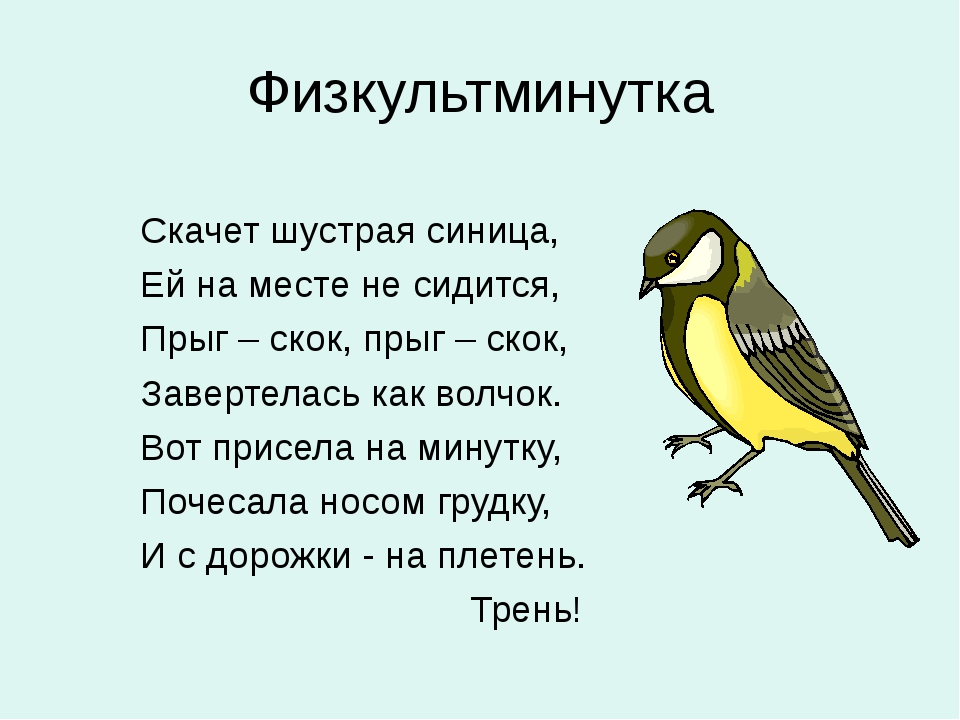 5.   Еще можно сотворить лебедя, делая отпечатки ладоней. Ребенок опускает ладонь в емкость с гуашью и наносит отпечаток на бумагу. Большой палец смотрит вверх, остальные прижаты друг к другу. Осталось только дорисовать клюв и глаза.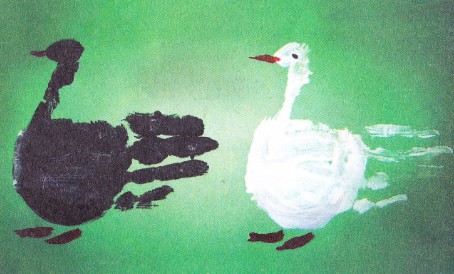 После рисования можно посмотреть мультфильм «Гадкий утенок»: https://youtu.be/X6wpnHunB00На сегодня это все тематические задания. Большое спасибо за сотрудничество!